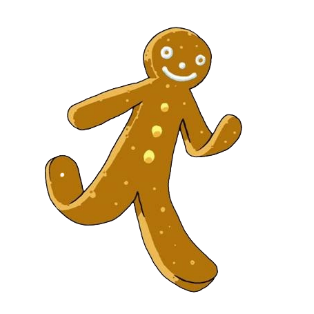 Market Drayton Running Club are committed to protecting and respecting your privacy.  For any personal data you provide for the purposes of your membership, Market Drayton Running Club is the Data Controller and is responsible for storing and otherwise processing that data in a fair, lawful, secure and transparent way.What personal data we hold on youYou may give us information about you by filling in forms at an event or online, or by corresponding with us by phone, e-mail or otherwise. This includes information you provide when you register with the Club, participate in discussion boards on our website / social media. The information you give us may include your name, date of birth, address, e-mail address, phone number, name of the EA affiliated Clubs with which you are registered and gender (Athletics Data). We may also ask for relevant health information relevant to running (For example any illness or medical conditions we need to be aware of) and emergency contact information. This is called special category health data.Why we need your personal dataThe reason we need your Athletics Data is to be able to administer your membership, and provide the membership services you are signing up to when you register with the club. Our lawful basis for processing your personal is that we have a contractual obligation to you as a member to provide the services you are registering for. Reasons we need to process your data include: UKA athletics membership, club membership, social gatherings, race meetings, race time tracking, club promotion and accidents or injury.For training and competition entry  sharing personal data with club coaches or officials to administer training sessions;sharing personal data with club team managers to enter events;sharing personal data with facility providers to manage access to the track or check delivery standards; andsharing personal data with leagues, county associations (and county schools’ associations) and other competition providers for entry in events.For funding and reporting purposes sharing anonymised data with a funding partner as condition of grant funding e.g. Local Authority;analysing anonymised data to monitor club trends; andsending an annual club survey to improve your experience as a club memberFor membership and club management  processing of membership forms and payments;sharing data with committee members to provide information about club activities, membership renewals or invitation to social events;club newsletter promoting club activity; andpublishing of race and competition resultsMarketing and communications (where separate consent is provided) sending information about promotions and offers from sponsors;sending information about selling club kit, merchandise or fundraising.Any special category health data we hold on you is only processed for the purpose of passing health data to coaches or group leaders to allow the safe running of training sessions. We process this data on the lawful basis of consent. Therefore, we will also need your explicit consent to process this data, which we will ask for at the point of collecting it.On occasion we may collect personal data from non-members [e.g. such as any non-member participant who fills in any form as part of a 3 session trial. This information will be stored for 8 weeks after the event and then destroyed securely. Our lawful basis for processing data is consent. Therefore, we will also need explicit consent from non-members to process this data, which we will ask for at the point of collecting it. The club has the following social media pages:Facebook - Market Drayton Running ClubFacebook - Market Drayton Running Club (Members Only)Instagram - Market Drayton Running ClubTwitter - MDRunningClubIf you join one of the Social Media pages, please note that provider of the social media platforms have their own privacy policies and that the club do not accept any responsibility or liability for these policies.  Please check these policies before you submit any personal data on the club social media pages.Who we share your personal data withWhen you become a member of the Club, you will also automatically be registered as a member of England Athletics Limited. We will provide England Athletics Limited with your Athletics Data which they will use to enable access to the MyAthletics portal. England Athletics Limited will contact you to invite you to sign into and update your MyAthletics portal. You can set and amend your privacy settings from the MyAthletics portal. If you have any questions about the continuing privacy of your personal data when it is shared with England Athletics Limited, please contact dataprotection@englandathletics.org.]The Club does not supply any personal data it holds for this purpose to any other third party. The Club’s data processing requires your personal data to be transferred outside of the UK for the purpose of cloud storage.  Where the Club does transfer your personal data overseas it is with the appropriate safeguards in place to ensure the security of that personal data.How long we hold your personal dataWe will hold your personal data on file for as long as you are a member with us. Athlete data is updated every year on annual membership forms. Any personal data we hold on you will be securely destroyed after four years of inactivity on that member’s account, in line with England Athletics Limited’s retention policy. Your data is not processed for any further purposes other than those detailed in this policy. Your rights regarding your personal dataAs a data subject you may have the right at any time to request access to, rectification or erasure of your personal data; to restrict or object to certain kinds of processing of your personal data, including direct marketing; to the portability of your personal data and to complain to the UK’s data protection supervisory authority, the Information Commissioner’s Office about the processing of your personal data. As a data subject you are not obliged to share your personal data with the Club. If you choose not to share your personal data with us we may not be able to register or administer your membership.